N° 2023118TP48260HEMUO Instituto de Gestão e Humanização – IGH, entidade de direito privado e sem fins lucrativos, classificado como OrganizaçãoSocial, vem tornar público o resultado da Tomada de Preços, com a finalidade de adquirir bens, insumos e serviços para oHEMU - Hospital Estadual da Mulher, com endereço à Rua R-7, S/N, Setor Oeste, Goiânia, CEP: 74.125-090.Bionexo do Brasil LtdaRelatório emitido em 30/08/2023 18:30CompradorIGH - HEMU - Hospital Estadual da Mulher (11.858.570/0002-14)AV. PERIMETRAL, ESQUINA C/ RUA R7, SN - SETOR COIMBRA - GOIÂNIA, GO CEP: 74.530-020Relação de Itens (Confirmação)Pedido de Cotação : 304524687COTAÇÃO Nº 48260- QUIMICOS - HEMU AGOS/2023Frete PróprioObservações: -*PAGAMENTO: Somente a prazo e por meio de depósito em conta PJ do fornecedor. *FRETE: Só serão aceitaspropostas com frete CIF e para entrega no endereço: RUA R7 C/ AV PERIMETRAL, SETOR COIMBRA, Goiânia/GO CEP:74.530-020, dia e horário especificado. *CERTIDÕES: As Certidões Municipal, Estadual de Goiás, Federal, FGTS e Trabalhistadevem estar regulares desde a data da emissão da proposta até a data do pagamento. *REGULAMENTO: O processo decompras obedecerá ao Regulamento de Compras do IGH, prevalecendo este em relação a estes termos em caso dedivergência.Tipo de Cotação: Cotação NormalFornecedor : Todos os FornecedoresData de Confirmação : TodasValidade CondiçõesFaturamento Prazo deFornecedordadeFreteObservaçõesMínimoEntregaProposta PagamentoEllo Distribuicao Ltda - EppGOIÂNIA - GOWebservice Ello Distribuição - (62)PEDIDO SOMENTE SER? ATENDIDO A PRAZOMEDIANTE ANALISE DE CREDITO VALIDA??O DODEPARTAMENTO FINANCEIRO E A CONFIRMA??ODE DISPONIBILIDADE DO ESTOQUE CONTATODO VENDEDOR: (62)99499 17141 dias apósconfirmação1R$ 200,000021/08/202330 ddlCIF4009-2100comercial@ellodistribuicao.com.brMais informaçõesTELEVENDAS3@ELLODISTRIBUICAO.COM.BRFARMATER MEDICAMENTOSLTDABELO HORIZONTE - MGWeb Service Farmater - (31)3dias após23R$ 750,0000R$ 250,000016/08/202420/08/202330 ddl30 ddlCIFCIFbanco do brasil s/a ag 1229-7 c/c 69547-5confirmação3224-2465vendas@farmater.com.brMais informaçõesH M BorgesGOIÂNIA - GOHarley Borges - 62 3581-0361vitalmedgo@gmail.comMais informações2dias apósnullconfirmaçãoLOGMED DISTRIBUIDORA ELOGISTICA HOSPITALAREIRELIGOIÂNIA - GOMariana Borges Garcia - (62)1 dias apósconfirmação4R$ 12,000008/09/202330 ddlCIFENTREGAMOS COM OUTRAS MERCADORIAS3565-6457prohospitalph@hotmail.comMais informaçõesProgramaçãode EntregaPreço PreçoUnitário FábricaProdutoCódigoFabricante Embalagem FornecedorComentário JustificativaRent(%) Quantidade Valor Total Usuário;- HDL,Indalabor,Med Center,Prime,Cientifica,Stock Med eCBS Nãoatendem ascondições depagamento. -HospidrogasNão atinge o 2,2000 0,0000faturamentominimo. -Sensorial,Global,Cirúrgica SãoJosé e ApolloNãorespondeu oe-mail deCLOREXIDINASOLUCAO ALCOOLICA A0.5% 100ML ->CLOREXIDINASOLUCAO ALCOOLICA0.5% FRASCO 100ML -FRASCO- ALMOTOLIAPLASTICADESCARTAVELLACRADA, COMSISTEMA DE ABERTURADE NAO NECESSITE DEMATERIAL CORTANTE ,COM TAMPA ADICIONALPARA ENCAIXE APOSABERTURA, AUSENCIADE CORANTES,CHLORCLEARCLOREXIDINA0,5%ALCOOLI100MVICPHARMAIND ECOMERCIOLTDARosana DeOliveiraMouraCHLORCLEARCLOREXIDINA0,5% ALCOOLI100M -Ello DistribuicaoLtda - EppR$R$R$232404-1210 Frasco462,000030/08/202314:39VICPHARMACONSERVANMTES EODORES.homologação.5ESCOVA P/DEGERMACAO DASMAOS C/ CLOREXIDINA17655-ESCOVACLOREXIDINA2% 22ML -VICPHARMA1Ello DistribuicaoLtda - EppESCOVA;- Belive,R$R$1000 UnidadeR$Rosana DeOliveiraMouraCLOREXIDINA Hospdrogas e 1,9800 0,00002% 22MLKEDRIONBRASIL DIST as condiçõesde1.980,0000Stock MedNão atende-> COM CERDASMACIAS. CABOPLASTICO30/08/202314:39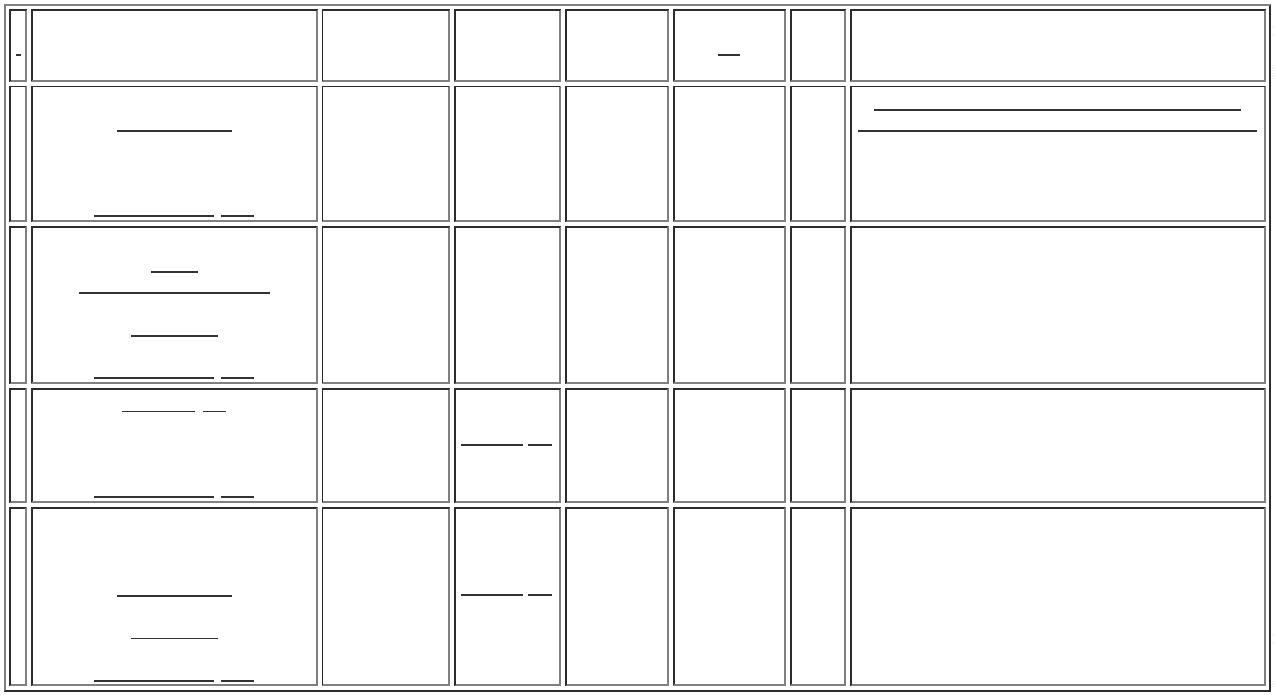 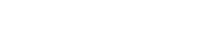 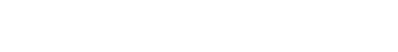 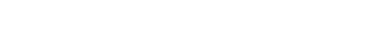 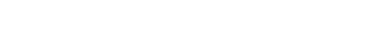 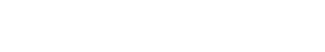 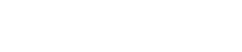 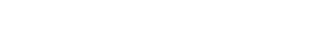 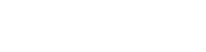 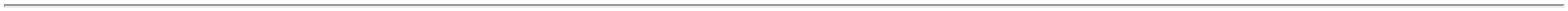 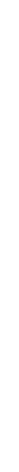 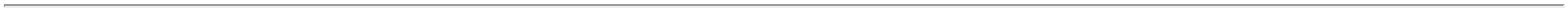 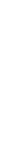 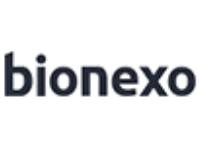 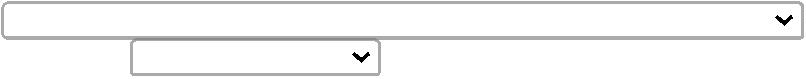 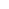 DESCARTAVELEMBALAGEMALUMINIZADA/BLISTER.REG MS - UNIDADEDE PRODHOSP LTDApagamento. -Sensorial eHDL Nãorespondeu oe-mail dehomologação.TotalParcial:R$1210.02.442,0000Total de Itens da Cotação: 9Total de Itens Impressos: 2Programaçãode EntregaPreço PreçoUnitário FábricaProdutoCódigoFabricante Embalagem FornecedorComentário JustificativaRent(%) Quantidade Valor Total Usuário;- HDL,Indalabor,Med Center,Prime,Cientifica,Stock Med eCBS Nãoatendem ascondições depagamento. -HospidrogasNão atinge o 4,2200 0,0000faturamentominimo. -RIOHEX 0,2%DERMO SUAVERosana DeOliveiraMouraRIOHEX 0,2%DERMOMEDICAMENTOS SUAVE 100ml100ml *S*(RIOQUIMICA)- INDUSTRIACLOREXIDINASOLUCAO AQUOSA,2% 100ML (NP)FARMATERR$R$R$334421-UN510 Unidade-2.152,20000LTDA*S*(RIOQUIMICA)FARMACEUTICARIOQUIMICALTDA30/08/202314:39Sensorial,Global,Cirúrgica SãoJosé e ApolloNãorespondeu oe-mail dehomologação.;- Indalabor,Prime, NL ePhoenix Nãoatende ascondições depagamento. -Verter ePulire Nãorespondeu oe-mail deSAB GRANADOGLICER LIQ250ml *M* --CASAGRANADO-LAB.FARMACIASE DROG.S.A.Rosana DeOliveiraMouraSABGRANADOGLICER LIQSABONETE LIQUIDONEUTRO INFANTIL SOL 38379FARMATERMEDICAMENTOSLTDAR$R$R$8-UN300 Unidade33,8100 0,000010.143,0000250ML (PH: 6,7 - 7,5)250ml *M*30/08/202314:39homologação.TotalParcial:R$810.012.295,2000Total de Itens da Cotação: 9Total de Itens Impressos: 2Programaçãode EntregaPreço PreçoUnitário FábricaProdutoCódigoFabricante Embalagem FornecedorComentário JustificativaRent(%) Quantidade Valor Total Usuário;- Santé, HDLe PontamedNãoALCOOL ETILICO 70%ANTISSEPTICO 100ML -respondeu oe-mail dehomologação.Rosana DeOliveiraMoura>PARA PELE ->ALCOOLETILICO 70%ANTISSEPTICO100ML ,PROLINKFRASCO - SOLUÇÃO-Cientifica,R$R$R$1ALCOOLICA 70 INPM, 39460ANTISEPTICA, PARAUSO TOPICO ADULTO EPEDIATRICO;-CXH M Borgesnull2016 FrascoCBS, Prime, 1,8500 0,0000Hospdrogas eIndalaborNão atendemas condiçõesde3.729,600030/08/202314:39ALMOTOLIA 100 MLpagamento.TotalParcial:R$2016.03.729,6000Total de Itens da Cotação: 9Total de Itens Impressos: 1Programaçãode EntregaPreço PreçoUnitário FábricaProdutoCódigoFabricante Embalagem FornecedorComentário JustificativaRent(%) Quantidade Valor Total UsuárioHIPOCLORITO SODIO1% COMESTABILIZADOR GL 5 L> ENVASADO EMEMBALAGEM OPACA.APRESENTARREGISTRO NOMINISTERIO DASAUDE/ANVISA ELAUDO TÉCNICO. -GALAORosana DeOliveiraMoura-LOGMEDDISTRIBUIDORAE LOGISTICA VENC:11/2023HOSPITALAREIRELIHIPOCLORITODE SODIO 1%5L |, CRUZEIROR$R$7351-UN-1 GalaoR$ 12,1345R$ 12,134512,1345 0,000030/08/202314:39TotalParcial:1.0Total de Itens da Cotação: 9Total de Itens Impressos: 1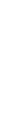 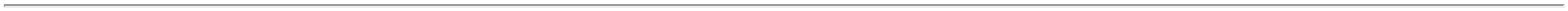 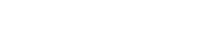 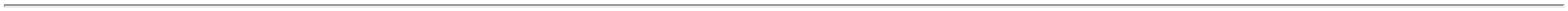 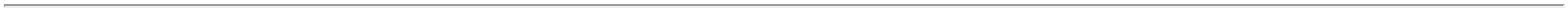 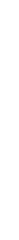 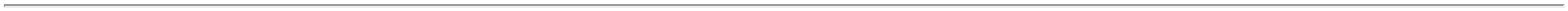 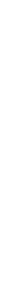 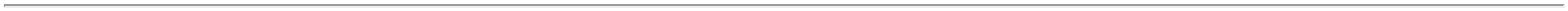 TotalGeral:R$4037.018.478,9345Clique aqui para geração de relatório completo com quebra de página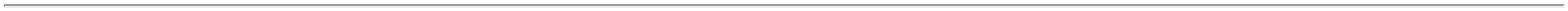 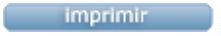 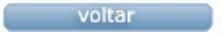 